Insulin Resistance, Diabetes and Systemic DiseasesCytokinesReleased as in response to WBC signaling during inflammationAlso trigger the release of prostaglandins at the end of pregnancy to trigger labor Possible link between premature labor and periodontal diseasePro-inflammatory cytokines: increase inflammation – decrease bacteriaAnti-inflammatory cytokines: decrease inflammation – carry away wasteCytokines in periodontal inflammationInterleukin 1A protein produced by various cells, including macrophages, interleukin-1 raises body temperature, spurs the production of interferon and stimulates the growth of disease fighting cells. Involved in immune responsePro inflammatory cytokinePresent in periodontal disease. Inconclusive research for presence in insulin resistance.Association of interleukin-1 polymorphisms with periodontal diseaseA case-control study of 330 cases of periodontitis patients and 101 healthy controls was performed in Santiago, Chile.The prevalence of positive genotype (at least one allele 2 present at each locus) was significantly higher in cases (26.06%) than in controls (9.9%) and was significantly associated with periodontitis (OR 3.21, 95% CI 1.60 to 6.44, P = 0.001), irrespective of the smoking status and periodontitis severityWithin the limits of this study, the results show that individuals carrying the positive genotype have significantly greater risk for developing periodontitis.López, N. J., Jara, L., & Valenzuela, C. Y. (2005). Association of interleukin-1 polymorphisms with periodontal disease. Journal of periodontology, 76(2), 234–243. https://doi.org/10.1902/jop.2005.76.2.234Does Ethnicity Play A RoleA convenience sample of 300 volunteers of Chinese heritage (ages 21 to 69 years) Only 7 of the 300 subjects (2.3%) carried the composite IL- 1 genotype consisting of allele 2 of both IL-1A +4845 and IL-1B +3954.Too few of the subjects were positive for the IL-1 composite genotype to establish any relationship with the susceptibility to periodontitis in Chinese patients.Armitage, G. C., Wu, Y., Wang, H. Y., Sorrell, J., di Giovine, F. S., & Duff, G. W. (2000). Low prevalence of a periodontitis-associated interleukin-1 composite genotype in individuals of Chinese heritage. Journal of periodontology, 71(2), 164–171. https://doi.org/10.1902/jop.2000.71.2.164Interleukin-1 and Type 2DiabetesEpidemiologic studies have shown an increased frequency, severity, and risk of periodontitis in patients with diabetes.Periodontitis was significantly associated with  IL-1 gene polymorphisms. No association between diabetes and IL-1A and -1B gene polymorphisms was found.No interaction between smoking status and polymorphisms was found.López, N. J., Valenzuela, C. Y., & Jara, L. (2009). Interleukin-1 gene cluster polymorphisms associated with periodontal disease in type 2 diabetes. Journal of periodontology, 80(10), 1590–1598. https://doi.org/10.1902/jop.2009.090134Correlations Periodontitis is more prevalent with a higher incidence of severe disease in patients with diabetes.Patients with type 2 diabetes and not periodontitis do not show an increase in IL-1 genotypesPeriodontitis and diabetes are correlated, thought not by this inflammatory marker.Interleukin 6Among the adipose-secreted factors (adipokines), the inflammatory regulator interleukin-6 (IL-6) has emerged as one of the potential mediators that link obesity-derived chronic inflammation with insulin resistance.Believed to be beneficial for insulin-regulated glucose metabolism in muscleIL6 and PerioIndividuals carrying an IL6 G allele are associated with increased odds of havingA. actinomycetemcomitans P. gingivalis T. forsynthensis Tumor necrosis factor ~αTNF-α decreases the cellular response to insulinStudies link TNF-α, obesity, insulin resistance and lipid metabolismAdipose tissue produces proinflammatory molecules as tumor necrosis factor-αHeightened in obesityTNF ~α and PerioMajor inflammatory cytokine and toxic to hostElevated levels in gingival crevicular fluid associated with periodontal disease CRP and insulin resistance2010 Study of 1,525 individuals (569 men and 956 women; mean age 39 years old) was conducted among residents in Lima and Callao, Peru. Fasting plasma glucose, insulin, and CRP concentrations were measured using standard approaches. Insulin resistance was assessed using the homeostasis model (HOMA-IR)Elevated CRP were significantly associated with increased mean fasting insulin and mean HOMA-IR concentrations (p < 0.001)When CRP level was above 2.53 mg/lWomen had 2.18 fold increase in IR riskMen had a 2.54 fold increase in IR riskInsulin Resistance (IR)Chronic and low level inflammatory conditionRelated to glucose intolerance, hypertriglyceridemia, abdominal obesity and coronary heart diseaseExact Cause of IR UnknownPredisposing factors include:Chronic stressCushing’s diseaseSedentary lifestyle – very low physical activityObesityHigh blood pressureSteroid useFamily history PregnancySleep problemsInfection or severe illnessPrevious diagnosis of gestational diabetesKnown Associationsprecedes the development of type 2 diabetes (T2D).fatty liverarteriosclerosis skin tagsreproductive abnormalities in womenhigher incidence in those of Latino, African-American, Native American, or Asian-American heritageReferenceshttps://www.ncbi.nlm.nih.gov/pubmed/17167471/http://genesdev.cshlp.org/content/21/12/1443.fullhttps://www.ncbi.nlm.nih.gov/pubmed/11103847Eckel, R.H. (2008) Clinical practice. Nonsurgical management of obesity in adults. New England Journal of Medicine, 358, 1941–1950Semple, R. (2010) CLINICAL QUESTION: What is the best management strategy for patients with severe insulin resistance? Clinical Endocrinology, 73, 286-290.De Souza, A., Irfan, K., Masud, F., & Saif, M. W. (2016). Diabetes Type 2 and Pancreatic Cancer: A History Unfolding. JOP : Journal of the pancreas, 17(2), 144–148https://www.aao.org/eye-health/diseases/what-is-branch-retinal-vein-occlusionAccording to the NIH, good blood glucose control is key to controlling and preventing mouth problems. People with poor blood glucose control have more periodontal disease and more severely than people whose diabetes is well controlled. Daily brushing and flossing, regular dental check-ups and good blood glucose control are the best defense against the oral complications of diabetes.https://www.slideshare.net/JohnSmith2B1G/alzheimer-powerpointhttps://www.slideshare.net/JohnSmith2B1G/alzheimer-powerpointhttps://www.nia.nih.gov/health/alzheimers/causes2023 statistics National Institute on Aginghttps://www.alz.org/alzheimers-dementia/facts-figuresBiessels et al. Lancet Neurology 5(1); Jan 2006CNS insulin deficiency may potentially lead to impairments in memory, neuroprotective effects, synaptic transmission, as well as likely contributing to the development of neurodegenerative disease Importantly, negative impacts of insulin resistance occur years prior to the development of clinically defined diabetes. Early defects in insulin signaling may be associated with pathologic brain changes even decades before clinical symptoms of the disease. Moreover, patients may not appreciate significant symptoms until the disease process has already exerted a negative, and potentially irreversible impact on peripheral tissues and the brain.Front. Aging Neurosci., 31 October 2017,https://doi.org/10.3389/fnagi.2017.00345https://www.mayoclinic.org/diseases-conditions/alzheimers-disease/in-depth/diabetes-and-alzheimers/ART-20046987P. gingivalis and demintiaScience Advances  23 Jan 2019:
Vol. 5, no. 1, eaau3333
DOI: 10.1126/sciadv.aau3333Provide Resources:Symptomfind.comDiabetes.orgEndocrineweb.comHealthy(er) CarbsWhole wheat bread or pastaWhole grain cereal/oatmealBrown riceQuinoa, couscous, barley, popcornBeansLentilsWhole wheat tortillasGreen beans, broccoli, peppers, cauliflower, jicamaGlove ‘n CareSelf Care 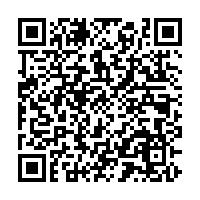 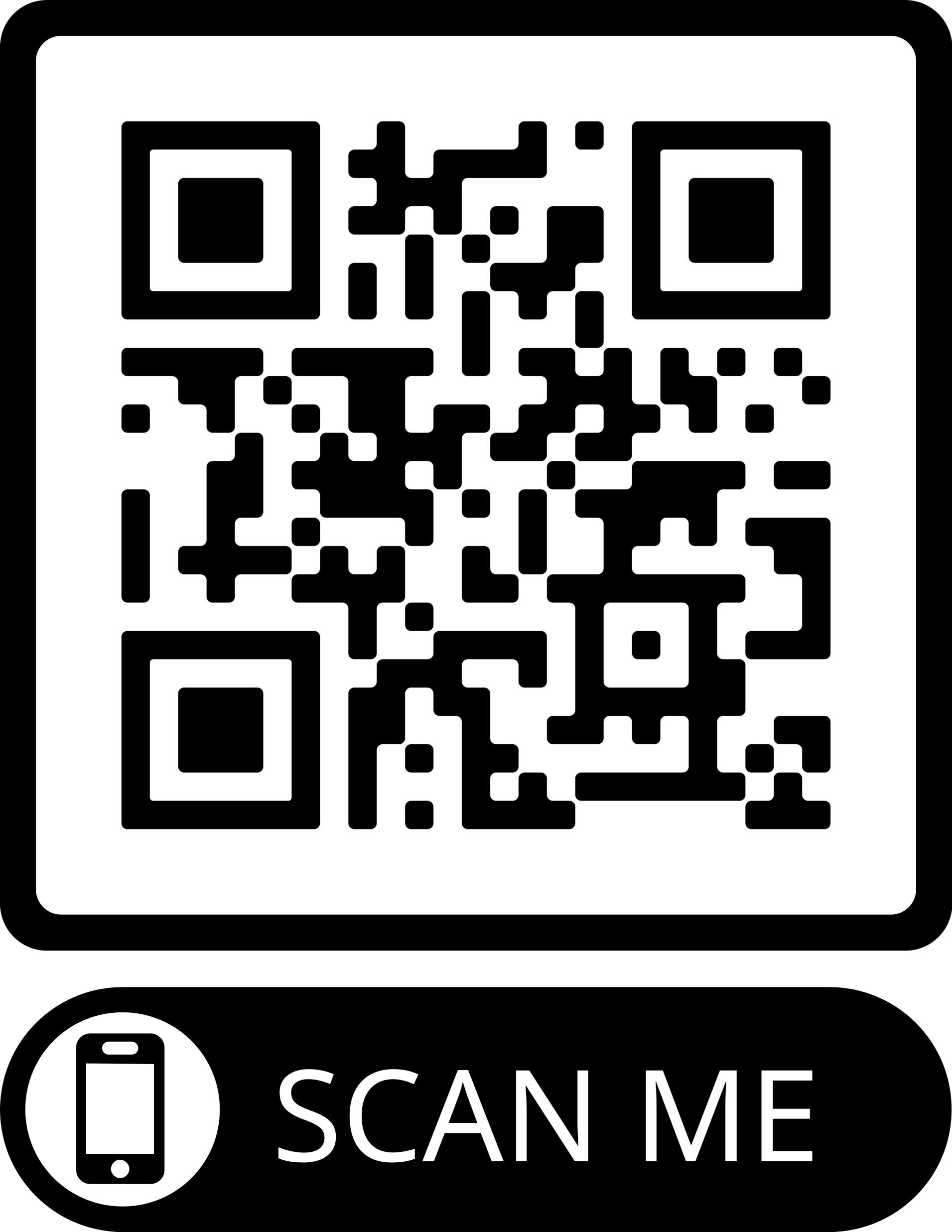 Bio GaiaIvoclar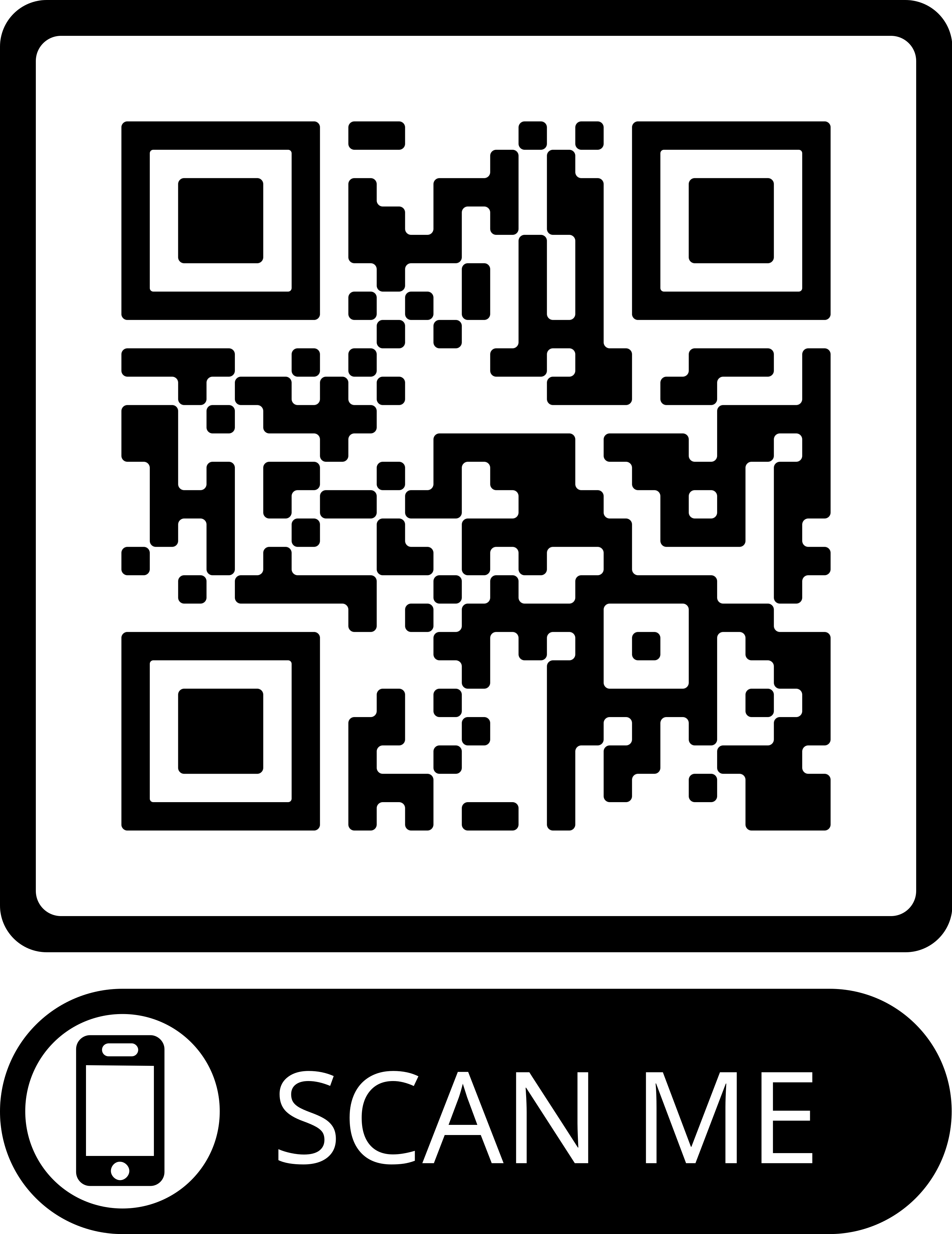 